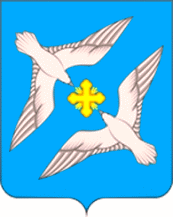 АДМИНИСТРАЦИЯ МУНИЦИПАЛЬНОГО ОБРАЗОВАНИЯ СЕЛЬСКОЕ ПОСЕЛЕНИЕ «УСПЕНСКОЕ »  РЖЕВСКОГО РАЙОНА  ТВЕРСКОЙ ОБЛАСТИПОСТАНОВЛЕНИЕ от 18.02.2021  года                                                                                                    № 10       Руководствуясь Федеральным законом от 06.10.2003г. №131-ФЗ «Об общих принципах организации местного самоуправления в РФ», ст. 3.3 Федерального закона «О введении в действие Земельного кодекса Российской Федерации» от 25.10.2001г. № 137-ФЗ, ст.37 Градостроительного кодекса РФ от 29.12.2004г. № 190-ФЗ,   в соответствии с п. 1 ч. 3 ст. 5 Федерального закона №443-ФЗ от 28.12.2013, п. 6, 8 Правил, утвержденных Постановлением Правительства РФ №1221 от 19.11.2014, (с изм., утв.  Постановлением Правительства РФ № 1355 от 04.09.2020), решением Совета депутатов сельского поселения «Успенское» от 26.04.2019. № 46 «Об утверждении Генерального плана СП «Успенское», решением  от 11.08.2014 г. № 25 «Об утверждении Правил землепользования и застройки СП «Успенское»,  Постановлением Администрации МО сельское поселение «Успенское» от 27.07.2015 г. № 25 Об утверждении Правил   присвоения, изменения и аннулирования  адресов  на территории муниципального образования сельское поселение «Успенское» Ржевского района Тверской области, разделом 4 Постановления Правительства РФ от 22.05.2015г. № 492 «О составе сведений об адресах, размещаемых в государственном адресном реестре, порядке межведомственного информационного взаимодействия приведении государственного адресного реестра, в целях устранения нарушения  адресного учета объектов недвижимости   сельского поселения «Успенское»  , Уставом сельского поселения «Успенское», заявления Акционерного общества «Агрофирма Дмитрова Гора», приведении НПА в соответствие с законодательством, Администрация сельского поселения «Успенское» ,     ПОСТАНОВЛЯЕТ:внести изменения в Постановление  №9 от 09.02.2021г.» О присвоении адреса» пункт 1  изложить в новой редакции:.Присвоить адрес объектам недвижимости:- Зданию КПП санпропускник, расположенному на земельном участке с кадастровым номером  69:27:0000021:462 - Российская Федерация , Тверская область, Ржевский муниципальный район, сельское поселение Успенское, д. Заречная, территория  Агрофирма Дмитрова Гора, здание  № 1/5- Зданию КПП санпропускник, расположенному на земельном участке с кадастровым номером 69:27:0000021:464- Российская Федерация, Тверская область, Ржевский муниципальный район, сельское поселение  Успенское, д. Глебово, территория   Агрофирма Дмитрова Гора, здание №2/1:- Зданию АБК санпропускник, расположенному на земельном участке с кадастровым номером 69:27:0000021:464- Российская Федерация, Тверская область, Ржевский муниципальный район, сельское поселение  Успенское, д. Глебово, территория   Агрофирма Дмитрова Гора, здание № 2/2;- Зданию АБК санпропускник, расположенному на земельном участке с кадастровым номером 69:27:0000021:464,- Российская Федерация, Тверская область, Ржевский муниципальный район, сельское поселение  Успенское, д. Глебово, территория  Агрофирма Дмитрова Гора, здание № 2/3;- Зданию склада,  расположенному на земельном участке с кадастровым номером     69:27:0000021:464,- Российская Федерация, Тверская область, Ржевский муниципальный район, сельское поселение  Успенское, д. Глебово, территория   Агрофирма Дмитрова Гора, здание № 2/42. Контроль за выполнением данного постановления оставляю за собой.Глава сельского поселения «Успенское»                                                      А.В.Святой О внесении изменений в Постановление № 9 от 09.02.2021 « О присвоении адреса»